APLICAÇÃO DE Loteria para as Escolas charter de RHODE ISLAND:2016-17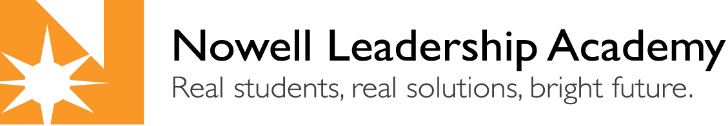 133 Delaine Street, Providence, Rhode Island 02909Phone: 401-751-0405     Fax: 401-751-0020Informações do AlunoNome:									     	Data de Nascimento: 	/ 	 / 	   	 Sobrenome			Primeiro			do MeioEndereço: 															   Rua					Cidade			Estado		Código PostalGrau este ano:			 	  		Grau para a qual está se inscrevendo: 				Informações dos Pais/Guardião Legal: Nome:								Telefone:	       					E-Mail: 								Relação com a Criança:					Nome:								Telefone:	       					E-Mail: 								Relação com a Criança:					Informações Adicionais: O candidato acima tem um irmão ou uma irmã atualmente matriculado(a) na escola?			 Sim    NãoSe sim, favor fornecer o nome do irmão ou irmã:									Algum outro irmão ou irmã também está se inscrevendo em um formulário em separado? 		 Sim     NãoSe sim, favor fornecer o nome do irmão ou irmã:									 O candidato acima é filho(a) de um fundador ou um(a) professor(a) da escola?				 Sim     NãoSe sim, favor fornecer o nome do fundador ou um(a) professor(a):							(Optional) Você se identifica como um pai ou grávida?						 Sim     Não* Os candidatos identificados como um pai ou grávidas têm uma maior probabilidade de aceitação nesta escola.Eu afirmo que as informações contidas nesta aplicação são, no meu conhecimento, completamente verdadeiras. Assinatura dos Pais/Guardião Legal: 							     	Data:			Nota:  Segundo a Lei do Estado de Rhode Island, uma escola charter é considerada uma escola pública sob a lei estadual e está sujeita ás disposições aplicáveis das leis tanto estaduais como federais e ação não discriminatória e ação afirmativa, incluindo, mas não limitada a: (1) Lei contra a Discriminização pela Idade de 1975, 42 U.S.C. § 6101, et seq.;  (2) Título VI da Lei dos Direitos Civís de 1964, 42 U.S.C.§ 2000d, et seq.; (3) Título IX das amendas educativas de 1972, 20 U.S.C. § 1681, et seq.; (4) a Seção 794 do Título 29 e da Parte B do Acto de Educação para Pessoas com Deficiências, 20 U.S.C. § 1411, et seq.; (5) 42 USC, Seções 1981, 1983 e 1601 et seq.; (6) a Seção 504 do Acto de Reabilitação de 1973, como emendada, 20 USC 794; e (8) Seções 16-38-1, 16-38-1.1, 5.1-28-13, 28-5.1-14 e Capítulo 42-87 das Leis Gerais do Estado de Rhode Island, como emendados.Eu concordo que os registros escolares do meu(minha) filho(a) podem ser usados para estudos sobre a eficácia de escolas charter. Se os estudos forem publicados, apenas dados de grupo, e não dados a nível do aluno, serão relatados. Informações sensíveis ao aluno permanecerão confidenciais sob as leis estaduais e federais.  Observação: Marcar "Não" NÃO afetará as oportunidades de admissão do seu(sua) filho(a). Sim 	 Não